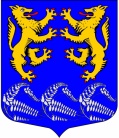 СОВЕТ ДЕПУТАТОВМУНИЦИПАЛЬНОГО ОБРАЗОВАНИЯ«ЛЕСКОЛОВСКОЕ СЕЛЬСКОЕ ПОСЕЛЕНИЕ»ВСЕВОЛОЖСКОГО МУНИЦИПАЛЬНОГО РАЙОНАЛЕНИНГРАДСКОЙ ОБЛАСТИ                             РЕШЕНИЕ29.10.2014 г.                                                                                 №14дер . Верхние Осельки  О назначении главы администрациимуниципального образования  «Лесколовское сельское поселение» Всеволожского муниципального района Ленинградской области       Заслушав информацию заместителя председателя конкурсной комиссии Михеева А.Л. по рассмотрению кандидатур на замещение должности главы администрации муниципального образования «Лесколовское сельское поселение» Всеволожского муниципального района Ленинградской области и руководствуясь требованиями ст. 37 закона РФ «Об общих принципах организации местного самоуправления в Российской Федерации» от 06.10.2003 г. №131-ФЗ, ст. 5 Областного закона « Об органах местного самоуправления муниципальных образований Ленинградской области» от 30.05.2005 г. №37-оз, Положением о конкурсной комиссии и о  порядке проведения конкурса на замещение должности главы администрации муниципального образования  «Лесколовское сельское поселение» Всеволожского муниципального района Ленинградской области, совет депутатов принялРЕШЕНИЕ:1.Назначить на должность главы администрации   муниципального образования «Лесколовское сельское поселение» Всеволожского муниципального района Ленинградской области Ананян Армен Гамлетовича.2.Главе муниципального образования «Лесколовское сельское поселение» Михееву Андрею Леонидовичу заключить контракт с  главой администрации муниципального образования «Лесколовское сельское поселение» Всеволожского муниципального района Ленинградской области Ананян Армен Гамлетовичем.3. Решение вступает в силу со дня его принятия и подлежит опубликованию в газетах «Всеволожские вести», «Лесколовские вести» и на официальном сайте муниципального образования в сети Интернет4. Контроль  за  исполнением решения  возложить на главу муниципального образования Михеева А.Л.Глава  муниципального образования                                                А. Л. Михеев 